Szent István Egyetem
Agrár- és Gazdaságtudományi Kar
Békéscsaba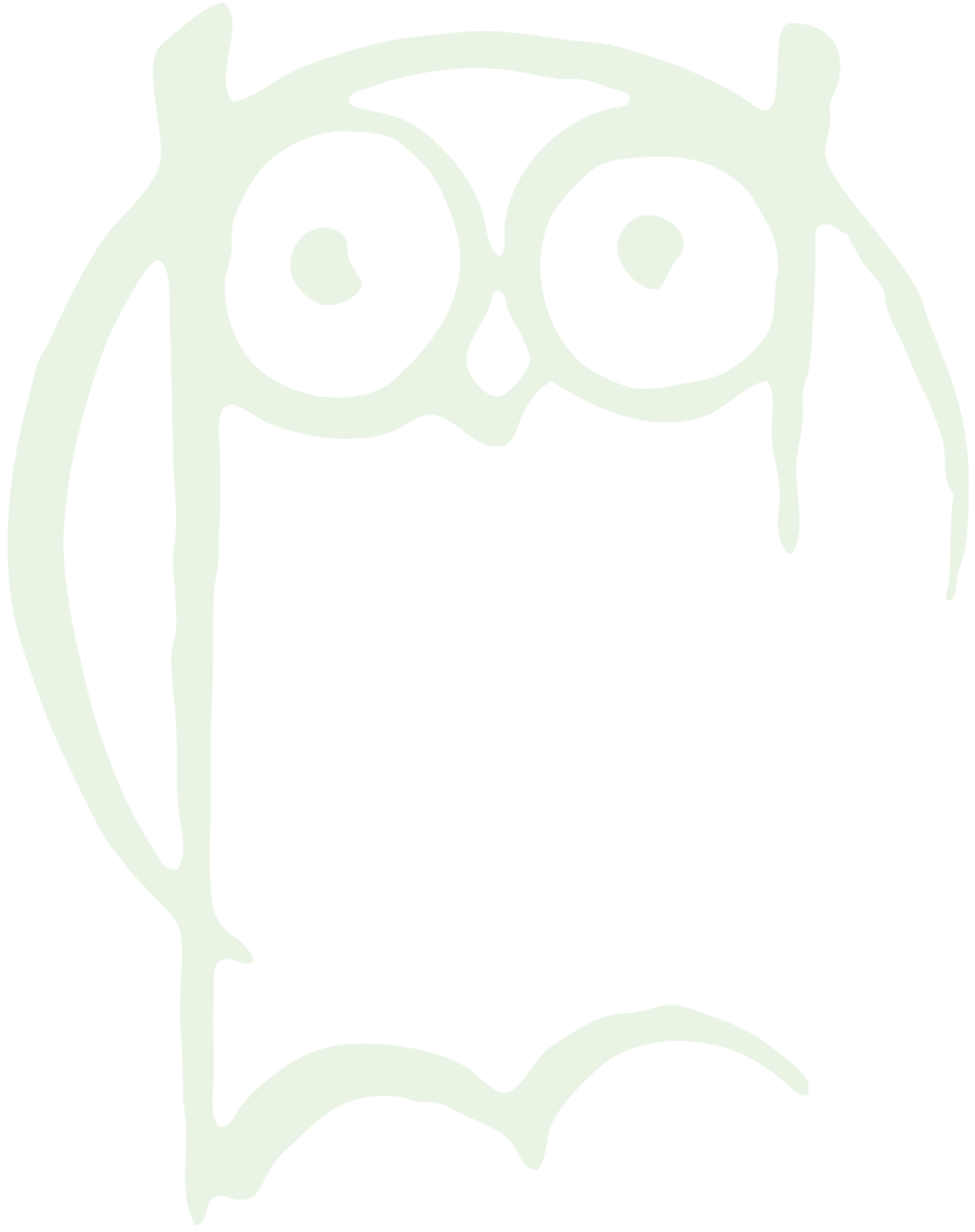 Tudományos Diákköri DolgozatNévCím2017